Бюджетное профессиональное образовательное учреждение Омской области «Седельниковский агропромышленный техникум»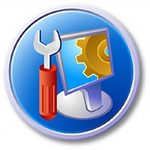 Кроссворд  на тему «Овощная сеялка»Автор-составитель: Баранов Владимир Ильичмастер производственного обученияпервой квалификационной категорииСедельниково село Омская область  2021-2022 учебный годДля общего развития обучающихся, для проведения внеклассных мероприятий, викторин, выполнения внеаудиторной самостоятельной работы.Кроссворд  на тему «Овощная сеялка»Вопросы:По горизонтали:1 –  деталь  катушечного высевающего аппарата сеялки СО-4,2.2 –  таджикский овощной суп, готовится без варки, вливанием кипятка.3 –  деталь универсального четырехкорпусного грядкоделателя УГН-4К.4 –  административно-учебное управление факультета ВУЗа.5 –  определение местонахождения какого-нибудь объекта по сигналу, испущенному этим объектом или отразившемуся от него.6 –  деталь катушечного высевающего аппарата сеялки СО-4.2.7 –  машина для разрыхления порошкообразных веществ.8 –  гневный порыв.9 –  автосиденье.10 –  минерал из класса сульфатов, магниевая руда.11 –  деталь сеялки СО-4.2.12 –  бесцветная жидкость, образующаяся при обработке нефти.13 –   мужское имя (славный, блистающий славой).14 –  деталь однострочного дискового сошника сеялки СО-4,2.15 –  обжимный прокатный стан.16 –  деталь катушечного высевающего аппарата сеялки ГС-1.4.По вертикали:1 –  деталь сеялки СЛС-12.2 –  деталь однострочного дискового сошника сеялки СО-4,2.3 –  деталь двухстрочного дискового сошника сеялки СО-4,2.4 –  отклонения размеров детали в пределах заданного класса точности.5 –  розыгрыш вещей, денежных сумм по билетам.9 –  искусственный строительный материал.10 –  деталь двухстрочного дискового сошника сеялки СО-4,2.11 –  Мстислав (1911—1978) советский математик.17 –  советский сатирический актер, основатель театра "Сатирикон".18 –  деталь сеялки СЛС-12.19 –  высокопластичный алюминиевый сплав.20 –  аминокислота.21 –  советский авиаконструктор.22 –  небольшой лес.23 –  сгустившиеся частицы кислого молока, отжатые от сыворотки.24 –  марка румынского автомобиля.Ответы на вопросы:По горизонтали: 1 – стопор, 2 – шакароб, 3 – стойка, 4 – деканат, 5 – локация, 6 – клапан, 7 – аэратор, 8 – ярость, 9 - кресло, 10 – кизерит, 11 –колесо, 12 -  изопрен, 13 – ярослав, 14 – чистик, 15 – слябинг, 16 – шплинт.По вертикали: 1 – сошник, 2 – штанга, 3 – секция, 4 – допуски, 5 – лоторея, 9 – кирпич, 10 – корпус, 11 – келдыш, 17 – райкин, 18 – бункер, 19 – авиаль, 20 – тирозин, 21 – яковлев, 22 – околок, 23 – творог, 24 – олтсит.Источники:Ожегов С. И.  Словарь русского языка: Около 57000 слов / под ред. Чл. – корр. АН СССР Н. Ю. Шведовой. – 18 –е изд., стереотип. – М.: Рус. Яз., 1987. – 797 с.Устинов А.Н. Сельскохозяйственные машины: учеб. для нач. проф. образования. – 2-е изд., стереотип. – М.: ИРПО; изд. центр «Академия», 2000. – 264 с.Интернет источники:Изображение – режим доступа:https://mtdata.ru/u3/photoF855/20054231793-0/original.jpgАкадемик - шакароб - [Электронный ресурс]  режим доступа: https://dic.academic.ru/dic.nsf/enc_pohlebkin/827/%D0%A8%D0%B0%D0%BA%D0%B0%D1%80%D0%BE%D0%B1Википедия - кизерит - [Электронный ресурс]  режим доступа: https://ru.wikipedia.org/wiki/%D0%9A%D0%B8%D0%B7%D0%B5%D1%80%D0%B8%D1%82Википедия - авиаль - [Электронный ресурс]  режим доступа: https://ru.wikipedia.org/wiki/%D0%90%D0%B2%D0%B8%D0%B0%D0%BB%D1%8CВикипедия - тирозин - [Электронный ресурс]  режим доступа: https://ru.wikipedia.org/wiki/%D0%A2%D0%B8%D1%80%D0%BE%D0%B7%D0%B8%D0%BD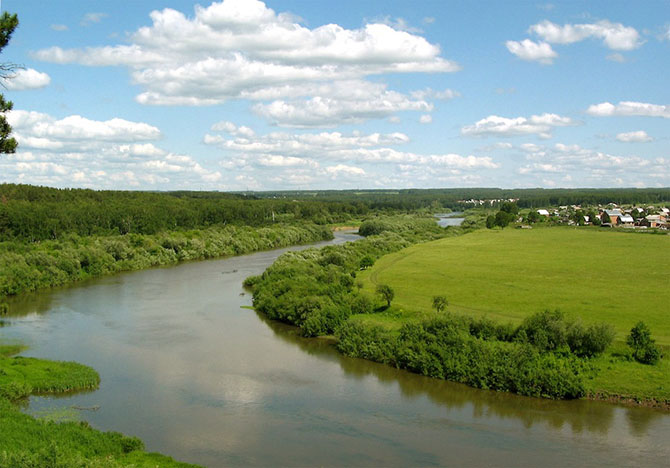 117218319420521678922102311241213141516